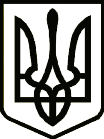 УкраїнаПРИЛУЦЬКА РАЙОННА ДЕРЖАВНА АДМІНІСТРАЦІЯ ЧЕРНІГІВСЬКОЇ ОБЛАСТІРОЗПОРЯДЖЕННЯПро  покладання виконання обов’язків  касираВідповідно до постанови правління Національного Банку України від                  26 грудня 2017 року № 148  «Про затвердження Положення про ведення касових операцій у національній валюті в Україні», наказу Міністерства фінансів України від 02 вересня 2014 року №879 “Про затвердження Положення про інвентаризацію активів та зобов’язань” та враховуючи виробничу необхідність            з о б о в ’ я з у ю:1. Покласти виконання обов’язків касира з 12 жовтня 2020 року по                  23 жовтня 2020 року на головного спеціаліста відділу документообігу, контролю, інформаційної діяльності та звернень громадян апарату райдержадміністрації Перепадю Ірину Василівну.2. Комісію по списанню, оприбуткуванню та інвентаризації матеріальних цінностей:2.1. Провести 09 жовтня 2020 року інвентаризацію готівки, грошових коштів та їх еквівалентів, бланків документів суворої звітності.2.2. Результати інвентаризації оформити в установленому порядку                  09 жовтня 2020 року.3.  Контроль за виконанням даного розпорядження залишаю за собою.В.о. голови  	                                                                  Артем КОВАЛЕНКОвід08 жовтня2020 р.      Прилуки			      №306